1-Вариант № 15123541. В группе туристов 5 человек. С помощью жребия они выбирают двух человек, которые должны идти в село в магазин за продуктами. Турист А. хотел бы сходить в магазин, но он подчиняется жребию. Какова вероятность того, что А. пойдёт в магазин?2. Перед началом первого тура чемпионата по бадминтону участников разбивают на игровые пары случайным образом с помощью жребия. Всего в чемпионате участвует 26 бадминтонистов, среди которых 10 участников из России, в том числе Руслан Орлов. Найдите вероятность того, что в первом туре Руслан Орлов будет играть с каким-либо бадминтонистом из России?3. На борту самолёта 12 мест рядом с запасными выходами и 18 мест за перегородками, разделяющими салоны. Остальные места неудобны для пассажира высокого роста. Пассажир В. высокого роста. Найдите вероятность того, что на регистрации при случайном выборе места пассажиру В. достанется удобное место, если всего в самолёте 300 мест.4. Из районного центра в деревню ежедневно ходит автобус. Вероятность того, что в понедельник в автобусе окажется меньше 20 пассажиров, равна 0,94. Вероятность того, что окажется меньше 15 пассажиров, равна 0,56. Найдите вероятность того, что число пассажиров будет от 15 до 19.5. В среднем из 1400 садовых насосов, поступивших в продажу, 7 подтекают. Найдите вероятность того, что один случайно выбранный для контроля насос не подтекает.6. Конкурс исполнителей проводится в 5 дней. Всего заявлено 80 выступлений — по одному от каждой страны. В первый день 16 выступлений, остальные распределены поровну между оставшимися днями. Порядок выступлений определяется жеребьёвкой. Какова вероятность, что выступление представителя России состоится в третий день конкурса?7. Научная конференция проводится в 4 дня. Всего запланировано 40 докладов — первые два дня по 9 докладов, остальные распределены поровну между третьим и четвертым днями. Порядок докладов определяется жеребьёвкой. Какова вероятность, что доклад профессора М. окажется запланированным на последний день конференции?8. Механические часы с двенадцатичасовым циферблатом в какой-то момент сломались и перестали ходить. Найдите вероятность того, что часовая стрелка застыла, достигнув отметки 10, но не дойдя до отметки 1 час.9. На экзамен вынесено 60 вопросов, Андрей не выучил 3 из них. Найдите вероятность того, что ему попадется выученный вопрос.10. Агрофирма закупает куриные яйца в двух домашних хозяйствах. 40% яиц из первого хозяйства — яйца высшей категории, а из второго хозяйства — 20% яиц высшей категории. Всего высшую категорию получает 35% яиц. Найдите вероятность того, что яйцо, купленное у этой агрофирмы, окажется из первого хозяйства.11. Люба включает телевизор. Телевизор включается на случайном канале. В это время по четырем каналам из шестнадцати показывают музыкальные клипы. Найдите вероятность того, что Люба попадет на канал, где клипы не идут.12. В случайном эксперименте бросают три игральные кости. Найдите вероятность того, что в сумме выпадет 6 очков. Результат округлите до сотых.13. Перед началом первого тура чемпионата по настольному теннису участников разбивают на игровые пары случайным образом с помощью жребия. Всего в чемпионате участвует 16 спортсменов, среди которых 7 участников из России, в том числе Платон Карпов. Какова вероятность того, что в первом туре Платон Карпов будет играть с каким-либо спортсменом из России?14. На птицеферме есть утки и гуси, причем гусей в 3 раза больше, чем уток. Найти вероятность того, что случайно выбранная на ферме птица окажется уткой.15. Конкурс исполнителей проводится в 5 дней. Всего заявлено 80 выступлений — по одному от каждой страны. В первый день 8 выступлений, остальные распределены поровну между оставшимися днями. Порядок выступлений определяется жеребьёвкой. Какова вероятность, что выступление представителя России состоится в третий день конкурса?16. В среднем из 2000 садовых насосов, поступивших в продажу, 12 подтекают. Найдите вероятность того, что один случайно выбранный для контроля насос не подтекает.17. На тарелке лежат одинаковые на вид пирожки: 5 с мясом, 8 с капустой и 3 с вишней. Петя наугад выбирает один пирожок. Найдите вероятность того, что он окажется с капустой.18. В среднем из 300 садовых насосов, поступивших в продажу, 60 подтекает. Найдите вероятность того, что случайно выбранный для контроля насос подтекает.19. В сборнике билетов по биологии всего 55 билетов, в 11 из них встречается вопрос по ботанике. Найдите вероятность того, что в случайно выбранном на экзамене билете школьнику достанется вопрос по ботанике.20. В чемпионате по гимнастике участвуют 50 спортсменок: 17 из России, 22 из США, остальные — из Китая. Порядок, в котором выступают гимнастки, определяется жребием. Найдите вероятность того, что спортсменка, выступающая первой, окажется из Китая.21. Фабрика выпускает сумки. В среднем на 100 качественных сумок приходится восемь сумок со скрытыми дефектами. Найдите вероятность того, что купленная сумка окажется качественной. Результат округлите до сотых.22. Агрофирма закупает куриные яйца в двух домашних хозяйствах. 85% яиц из первого хозяйства — яйца высшей категории, а из второго хозяйства — 65% яиц высшей категории. Всего высшую категорию получает 80% яиц. Найдите вероятность того, что яйцо, купленное у этой агрофирмы, окажется из первого хозяйства.23. В среднем из 2000 садовых насосов, поступивших в продажу, 14 подтекают. Найдите вероятность того, что один случайно выбранный для контроля насос не подтекает.24. Научная конференция проводится в 4 дня. Всего запланировано 60 докладов: первые два дня — по 12 докладов, остальные распределены поровну между третьим и четвёртым днями. Порядок докладов определяется жеребьёвкой. Какова вероятность, что доклад профессора М. окажется запланированным на последний день конференции?25. Механические часы с двенадцатичасовым циферблатом в какой-то момент сломались и перестали ходить. Найдите вероятность того, что часовая стрелка застыла, достигнув отметки 5, но не дойдя до отметки 11 часов.26. В чемпионате мира участвуют 15 команд. С помощью жребия их нужно разделить на пять групп по три команды в каждой. В ящике вперемешку лежат карточки с номерами групп: 1, 1, 1, 2, 2, 2, 3, 3, 3, 4, 4, 4, 5, 5, 5. Капитаны команд тянут по одной карточке. Какова вероятность того, что команда России окажется в четвёртой группе? 27. Игральную кость с 6 гранями бросают дважды. Найдите вероятность того, что хотя бы раз выпало число, большее 3.28.  Механические часы с двенадцатичасовым циферблатом в какой-то момент сломались и перестали ходить. Найдите вероятность того, что часовая стрелка застыла, достигнув отметки 10, но не дойдя до отметки 4 часа. 29. На тарелке 16 пирожков: 7 с рыбой, 5 с вареньем и 4 с вишней. Юля наугад выбирает один пирожок. Найдите вероятность того, что он окажется с вишней.30.  В случайном эксперименте симметричную монету бросают четырежды. Найдите вероятность того, что решка выпадет ровно два раза. 31. Перед началом волейбольного матча капитаны команд тянут честный жребий, чтобы определить, какая из команд начнёт игру с мячом. Команда «Статор» по очереди играет с командами «Ротор», «Мотор» и «Стартер». Найдите вероятность того, что «Статор» будет начинать только первую и последнюю игры.32. На олимпиаде по химии участников рассаживают по трём аудиториям. В первых двух аудиториях сажают по 140 человек, оставшихся проводят в запасную аудиторию в другом корпусе. При подсчёте выяснилось, что всего было 400 участников. Найдите вероятность того, что случайно выбранный участник писал олимпиаду в запасной аудитории.33. На рок-фестивале выступают группы — по одной от каждой из заявленных стран. Порядок выступления определяется жребием. Какова вероятность того, что группа из Дании будет выступать после группы из Швеции и после группы из Норвегии? Результат округлите до сотых.34. В чемпионате по гимнастике участвуют 50 спортсменок: 17 из России, 22 из США, остальные — из Китая. Порядок, в котором выступают гимнастки, определяется жребием. Найдите вероятность того, что спортсменка, выступающая первой, окажется из Китая.35. В случайном эксперименте симметричную монету бросают дважды. Найдите вероятность того, что орел выпадет ровно один раз.36. В сборнике билетов по истории всего 25 билетов, в 18 из них встречается вопрос по теме «Великая Отечественная война». Найдите вероятность того, что в случайно выбранном на экзамене билете школьнику достанется вопрос по теме «Великая Отечественная война».37. В классе 21 учащийся, среди них два друга — Вадим и Олег. Класс случайным образом разбивают на 3 равные группы. Найдите вероятность того, что Вадим и Олег окажутся в одной группе.38. Вероятность того, что в случайный момент времени температура тела здорового человека окажется ниже чем 36,8 °С, равна 0,7. Найдите вероятность того, что в случайный момент времени у здорового человека температура окажется 36,8 °С или выше.39. На экзамене 40 вопросов, Игорь не выучил 2 из них. Найдите вероятность того, что ему попадется выученный вопрос.40. В фирме такси в данный момент свободно 15 машин: 2 красных, 9 желтых и 4 зеленых. По вызову выехала одна из машин, случайно оказавшаяся ближе всего к заказчице. Найдите вероятность того, что к ней приедет желтое такси.41. Вероятность того, что новый DVD-проигрыватель в течение года поступит в гарантийный ремонт, равна 0,045. В некотором городе из 1000 проданных DVD-проигрывателей в течение года в гарантийную мастерскую поступила 51 штука. На сколько отличается частота события «гарантийный ремонт» от его вероятности в этом городе?42. Вероятность того, что на тесте по биологии учащийся О. верно решит больше 11 задач, равна 0,67. Вероятность того, что О. верно решит больше 10 задач, равна 0,74. Найдите вероятность того, что О. верно решит ровно 11 задач.43. В магазине три продавца. Каждый из них занят с клиентом с вероятностью 0,3. Найдите вероятность того, что в случайный момент времени все три продавца заняты одновременно (считайте, что клиенты заходят независимо друг от друга).44.. В соревнованиях по толканию ядра участвуют 6 спортсменов из Великобритании, 3 спортсмена из Франции, 6 спортсменов из Германии и 10 — из Италии. Порядок, в котором выступают спортсмены, определяется жребием. Найдите вероятность того, что спортсмен, выступающий последним, окажется из Франции.45. Автоматическая линия изготавливает батарейки. Вероятность того, что готовая батарейка неисправна, равна 0,02. Перед упаковкой каждая батарейка проходит систему контроля. Вероятность того, что система забракует неисправную батарейку, равна 0,99. Вероятность того, что система по ошибке забракует исправную батарейку, равна 0,01. Найдите вероятность того, что случайно выбранная батарейка будет забракована системой контроля.46. В среднем из 1300 садовых насосов, поступивших в продажу, 13 подтекают. Найдите вероятность того, что один случайно выбранный для контроля насос не подтекает.47. Перед началом первого тура чемпионата по бадминтону участников разбивают на игровые пары случайным образом с помощью жребия. Всего в чемпионате участвует 26 бадминтонистов, среди которых 12 участников из России, в том числе Святослав Кружкин. Найдите вероятность того, что в первом туре Святослав Кружкин будет играть с каким-либо бадминтонистом из России?48. Вероятность того, что новый электрический чайник прослужит больше года, равна 0,97. Вероятность того, что он прослужит больше двух лет, равна 0,89. Найдите вероятность того, что он прослужит меньше двух лет, но больше года.49. В среднем из 1400 садовых насосов, поступивших в продажу, 14 подтекают. Найдите вероятность того, что один случайно выбранный для контроля насос не подтекает.50. Чтобы поступить в институт на специальность «Лингвистика», абитуриент должен набрать на ЕГЭ не менее 70 баллов по каждому из трёх предметов — математика, русский язык и иностранный язык. Чтобы поступить на специальность «Коммерция», нужно набрать не менее 70 баллов по каждому из трёх предметов — математика, русский язык и обществознание.Вероятность того, что абитуриент З. получит не менее 70 баллов по математике, равна 0,6, по русскому языку — 0,8, по иностранному языку — 0,7 и по обществознанию — 0,5.Найдите вероятность того, что З. сможет поступить хотя бы на одну из двух упомянутых специальностей.2-Вариант № 15153861. В магазине три продавца. Каждый из них занят с клиентом с вероятностью 0,3. Найдите вероятность того, что в случайный момент времени все три продавца заняты одновременно (считайте, что клиенты заходят независимо друг от друга).2. Игральную кость с 6 гранями бросают дважды. Найдите вероятность того, что наибольшее из двух выпавших чисел равно 5.3. В случайном эксперименте симметричную монету бросают дважды. Найдите вероятность того, что в первый раз выпадает орёл, а во второй — решка.4. Помещение освещается фонарём с двумя лампами. Вероятность перегорания лампы в течение года равна 0,3. Найдите вероятность того, что в течение года хотя бы одна лампа не перегорит.5. В Волшебной стране бывает два типа погоды: хорошая и отличная, причём погода, установившись утром, держится неизменной весь день. Известно, что с вероятностью 0,8 погода завтра будет такой же, как и сегодня. Сегодня 3 июля, погода в Волшебной стране хорошая. Найдите вероятность того, что 6 июля в Волшебной стране будет отличная погода.6. В кармане у Коли было четыре конфеты — «Грильяж», «Ласточка», «Взлётная» и «Василёк», а так же ключи от квартиры. Вынимая ключи, Коля случайно выронил из кармана одну конфету. Найдите вероятность того, что потерялась конфета «Ласточка».7. В среднем из 300 садовых насосов, поступивших в продажу, 60 подтекает. Найдите вероятность того, что случайно выбранный для контроля насос подтекает.8. Механические часы с двенадцатичасовым циферблатом в какой-то момент сломались и перестали ходить. Найдите вероятность того, что часовая стрелка застыла, достигнув отметки 10, но не дойдя до отметки 1 час.9.  На рок-фестивале выступают группы — по одной от каждой из заявленных стран. Порядок выступления определяется жребием. Какова вероятность того, что группа из Китая будет выступать после группы из Канады и после группы из Англии? Результат округлите до сотых. 10. Задание 10 № 320205. Перед началом волейбольного матча капитаны команд тянут честный жребий, чтобы определить, какая из команд начнёт игру с мячом. Команда «Статор» по очереди играет с командами «Ротор», «Мотор» и «Стартер». Найдите вероятность того, что «Статор» будет начинать только первую и последнюю игры.11. Задание 10 № 501190. В случайном эксперименте симметричную монету бросают трижды. Найдите вероятность того, что выпадет хотя бы две решки.12. Задание 10 № 285922. Научная конференция проводится в 5 дней. Всего запланировано 75 докладов — первые три дня по 17 докладов, остальные распределены поровну между четвертым и пятым днями. Порядок докладов определяется жеребьёвкой. Какова вероятность, что доклад профессора М. окажется запланированным на последний день конференции?13. Задание 10 № 510726. Помещение освещается фонарём с двумя лампами. Вероятность перегорания одной лампы в течение года равна 0,3. Найдите вероятность того, что в течение года обе лампы перегорят.14. Задание 10 № 506373. В среднем из 2000 садовых насосов, поступивших в продажу, 14 подтекают. Найдите вероятность того, что один случайно выбранный для контроля насос не подтекает.15. Задание 10 № 321987. Чтобы поступить в институт на специальность «Лингвистика», абитуриент должен набрать на ЕГЭ не менее 69 баллов по каждому из трёх предметов — математика, русский язык и иностранный язык. Чтобы поступить на специальность «Коммерция», нужно набрать не менее 69 баллов по каждому из трёх предметов — математика, русский язык и обществознание.Вероятность того, что абитуриент А. получит не менее 69 баллов по математике, равна 0,6, по русскому языку — 0,6, по иностранному языку — 0,6 и по обществознанию — 0,9.Найдите вероятность того, что А. сможет поступить на одну из двух упомянутых специальностей.16.Кирилл с папой решил покататься на колесе обозрения. Всего на колесе 30 кабинок, из них 8 – фиолетовые, 4 – зеленые, остальные – оранжевые. Кабинки по очереди подходят к платформе для посадки. Найдите вероятность того, что Кирилл прокатится в оранжевой кабинке.17.. В среднем из 2000 садовых насосов, поступивших в продажу, 6 подтекают. Найдите вероятность того, что один случайно выбранный для контроля насос не подтекает?18. В чемпионате по гимнастике участвуют 80 спортсменок: 23 из Аргентины, 29 из Бразилии, остальные — из Парагвая. Порядок, в котором выступают гимнастки, определяется жребием. Найдите вероятность того, что спортсменка, выступающая первой, окажется из Парагвая.19. Андрей с папой решил покататься на колесе обозрения. Всего на колесе двадцать кабинок, из них 9 – белые, 7 – фиолетовые, остальные – оранжевые. Кабинки по очереди подходят к платформе для посадки. Найдите вероятность того, что Андрей прокатится в оранжевой кабинке.20. На семинар приехали 3 ученых из Норвегии, 4 из России и 3 из Испании. Порядок докладов определяется жеребьёвкой. Найдите вероятность того, что восьмым окажется доклад ученого из России.21. На чемпионате по прыжкам в воду выступают 50 спортсменов, среди них 8 прыгунов из России и 10 прыгунов из Мексики. Порядок выступлений определяется жеребьёвкой. Найдите вероятность того, что пятнадцатым будет выступать прыгун из России.22. Вероятность того, что на тесте по биологии учащийся О. верно решит больше 11 задач, равна 0,67. Вероятность того, что О. верно решит больше 10 задач, равна 0,74. Найдите вероятность того, что О. верно решит ровно 11 задач.23. Чтобы пройти в следующий круг соревнований, футбольной команде нужно набрать хотя бы 7 очков в двух играх. Если команда выигрывает, она получает 6 очков, в случае ничьей — 1 очко, если проигрывает — 0 очков. Найдите вероятность того, что команде удастся выйти в следующий круг соревнований. Считайте, что в каждой игре вероятности выигрыша и проигрыша одинаковы и равны 0,3.24. В соревнованиях по толканию ядра участвуют 6 спортсменов из Великобритании, 3 спортсмена из Франции, 6 спортсменов из Германии и 10 — из Италии. Порядок, в котором выступают спортсмены, определяется жребием. Найдите вероятность того, что спортсмен, выступающий последним, окажется из Франции.25. В чемпионате по гимнастике участвуют 75 спортсменок: 15 из Чехии, 30 из Словакии, остальные — из Австрии. Порядок, в котором выступают гимнастки, определяется жребием. Найдите вероятность того, что спортсменка, выступающая первой, окажется из Австрии.26. В чемпионате по гимнастике участвуют 20 спортсменок: 8 из России, 7 из США, остальные — из Китая. Порядок, в котором выступают гимнастки, определяется жребием. Найдите вероятность того, что спортсменка, выступающая первой, окажется из Китая.27. По отзывам покупателей Василий Васильевич оценил надёжность двух интернет-магазинов. Вероятность того, что нужный товар доставят из магазина А, равна 0,8. Вероятность того, что этот товар доставят из магазина Б, равна 0,88. Василий Васильевич заказал товар сразу в обоих магазинах. Считая, что интернет-магазины работают независимо друг от друга, найдите вероятность того, что ни один магазин не доставит товар.28. Конкурс исполнителей проводится в 5 дней. Всего заявлено 80 выступлений — по одному от каждой страны. В первый день 16 выступлений, остальные распределены поровну между оставшимися днями. Порядок выступлений определяется жеребьёвкой. Какова вероятность, что выступление представителя России состоится в третий день конкурса?29. На птицеферме есть утки и гуси, причем гусей в 3 раза больше, чем уток. Найти вероятность того, что случайно выбранная на ферме птица окажется уткой.30. В случайном эксперименте симметричную монету бросают четырежды. Найдите вероятность того, что решка выпадет ровно два раза. 31. В группе туристов 30 человек. Их забрасывают в труднодоступный район вертолётом в несколько приёмов по 3 человека за рейс. Порядок, в котором вертолёт перевозит туристов, случаен. Найдите вероятность того, что турист Н. полетит четвёртым рейсом вертолёта.32.Ковбой Джон попадает в муху на стене с вероятностью 0,9, если стреляет из пристрелянного револьвера. Если Джон стреляет из непристрелянного револьвера, то он попадает в муху с вероятностью 0,2. На столе лежит 10 револьверов, из них только 4 пристрелянные. Ковбой Джон видит на стене муху, наудачу хватает первый попавшийся револьвер и стреляет в муху. Найдите вероятность того, что Джон промахнётся.33. В случайном эксперименте симметричную монету бросают трижды. Найдите вероятность того, что орел выпадет все три раза.34. Из каждых 100 лампочек, поступающих в продажу, в среднем 3 неисправны. Какова вероятность того, что случайно выбранная в магазине лампочка окажется исправной?35. В соревнованиях по толканию ядра участвуют 3 спортсмена из Македонии, 9 спортсменов из Сербии, 8 спортсменов из Хорватии и 10 — из Словении. Порядок, в котором выступают спортсмены, определяется жребием. Найдите вероятность того, что спортсмен, который выступает последним, окажется из Сербии.36. Вася, Петя, Коля и Лёша бросили жребий — кому начинать игру. Найдите вероятность того, что начинать игру должен будет Петя.37. Фабрика выпускает сумки. В среднем на 160 качественных сумок приходится четыре сумки со скрытыми дефектами. Найдите вероятность того, что купленная сумка окажется качественной. Результат округлите до сотых.38. На семинар приехали 6 ученых из Норвегии, 5 из России и 9 из Испании. Порядок докладов определяется жеребьёвкой. Найдите вероятность того, что восьмым окажется доклад ученого из России.39. Аня с папой решили покататься на колесе обозрения. Всего на колесе 22 кабинки, из них 5 — желтые, 6 — белые, остальные — красные. Кабинки по очереди подходят к платформе для посадки. Найдите вероятность того, что Аня прокатится в красной кабинке.40. В магазине стоят два платёжных автомата. Каждый из них может быть неисправен с вероятностью 0,05 независимо от другого автомата. Найдите вероятность того, что хотя бы один автомат исправен.41. Какова вероятность того, что случайно выбранное натуральное число от 10 до 19 делится на три?42. В блюде 35 пирожков: 9 с мясом, 12 с яйцом и 14 с рыбой. Катя наугад выбирает один пирожок. Найдите вероятность того, что он окажется с рыбой.43. В сборнике билетов по физике всего 40 билетов, в 6 из них встречается вопрос по теме «Термодинамика». Найдите вероятность того, что в случайно выбранном на экзамене билете школьнику достанется вопрос по теме «Термодинамика».44. В группе туристов 16 человек. Их забрасывают в труднодоступный район вертолётом в несколько приёмов по 4 человека за рейс. Порядок, в котором вертолёт перевозит туристов, случаен. Найдите вероятность того, что турист Ф. полетит первым рейсом вертолёта.45. Перед началом первого тура чемпионата по бадминтону участников разбивают на игровые пары случайным образом с помощью жребия. Всего в чемпионате участвует 26 бадминтонистов, среди которых 12 участников из России, в том числе Святослав Кружкин. Найдите вероятность того, что в первом туре Святослав Кружкин будет играть с каким-либо бадминтонистом из России?46. В соревнованиях по толканию ядра участвуют 4 спортсмена из Финляндии, 7 спортсменов из Дании, 9 спортсменов из Швеции и 5 — из Норвегии. Порядок, в котором выступают спортсмены, определяется жребием. Найдите вероятность того, что спортсмен, который выступает последним, окажется из Швеции.47. Помещение освещается фонарём с двумя лампами. Вероятность перегорания одной лампы в течение года равна 0,15. Найдите вероятность того, что в течение года обе лампы перегорят.48. В сборнике билетов по физике всего 40 билетов, в 6 из них встречается вопрос по теме «Термодинамика». Найдите вероятность того, что в случайно выбранном на экзамене билете школьнику достанется вопрос по теме «Термодинамика».49. В группе туристов 5 человек. С помощью жребия они выбирают двух человек, которые должны идти в село в магазин за продуктами. Турист А. хотел бы сходить в магазин, но он подчиняется жребию. Какова вероятность того, что А. пойдёт в магазин?50. В ящике лежат одинаковые на вид ручки: 1 красная, 8 черных и 6 синих. Вася выбирает наугад одну ручку. Найдите вероятность того, что эта ручка окажется синей.     3-Вариант № 15154471. Задание 10 № 320203. Из районного центра в деревню ежедневно ходит автобус. Вероятность того, что в понедельник в автобусе окажется меньше 20 пассажиров, равна 0,94. Вероятность того, что окажется меньше 15 пассажиров, равна 0,56. Найдите вероятность того, что число пассажиров будет от 15 до 19.2. Задание 10 № 320187. При артиллерийской стрельбе автоматическая система делает выстрел по цели. Если цель не уничтожена, то система делает повторный выстрел. Выстрелы повторяются до тех пор, пока цель не будет уничтожена. Вероятность уничтожения некоторой цели при первом выстреле равна 0,4, а при каждом последующем — 0,6. Сколько выстрелов потребуется для того, чтобы вероятность уничтожения цели была не менее 0,98? В ответе укажите наименьшее необходимое количество выстрелов.3. Задание 10 № 507958. На семинар приехали 6 ученых из Норвегии, 5 из России и 9 из Испании. Порядок докладов определяется жеребьёвкой. Найдите вероятность того, что восьмым окажется доклад ученого из России.4. Задание 10 № 505376. Перед началом первого тура чемпионата по бадминтону участников разбивают на игровые пары случайным образом с помощью жребия. Всего в чемпионате участвует 76 бадминтонистов, среди которых 16 участников из России, в том числе Игорь Чаев. Какова вероятность того, что в первом туре Игорь Чаев будет играть с каким-либо бадминтонистом из России?5. Задание 10 № 509775. Найдите вероятность того, что случайно выбранное трёхзначное число делится на 49.6. Задание 10 № 510006. В чемпионате по гимнастике участвуют 75 спортсменок: 15 из Чехии, 30 из Словакии, остальные — из Австрии. Порядок, в котором выступают гимнастки, определяется жребием. Найдите вероятность того, что спортсменка, выступающая первой, окажется из Австрии.7. Задание 10 № 510706. В среднем из 300 садовых насосов, поступивших в продажу, 60 подтекает. Найдите вероятность того, что случайно выбранный для контроля насос подтекает.8. Задание 10 № 286233. Перед началом первого тура чемпионата по шашкам участников разбивают на игровые пары случайным образом с помощью жребия. Всего в чемпионате участвует 36 шашистов, среди которых 15 участников из России, в том числе Евгений Коротов. Найдите вероятность того, что в первом туре Евгений Коротов будет играть с каким-либо шашистом из России?9. Задание 10 № 1014. В фирме такси в данный момент свободно 35 машин: 11 красных, 17 фиолетовых и 7 зеленых. По вызову выехала одна из машин, случайно оказавшаяся ближе всего к заказчице. Найдите вероятность того, что к ней приедет зеленое такси.10. Задание 10 № 320202. По отзывам покупателей Иван Иванович оценил надёжность двух интернет-магазинов. Вероятность того, что нужный товар доставят из магазина А, равна 0,8. Вероятность того, что этот товар доставят из магазина Б, равна 0,9. Иван Иванович заказал товар сразу в обоих магазинах. Считая, что интернет-магазины работают независимо друг от друга, найдите вероятность того, что ни один магазин не доставит товар.11. Задание 10 № 1026. Родительский комитет закупил 30 пазлов для подарков детям на окончание учебного года, из них 12 с картинками известных художников и 18 с изображениями животных. Подарки распределяются случайным образом. Найдите вероятность того, что Вове достанется пазл с животным.12. Задание 10 № 320196. При изготовлении подшипников диаметром 67 мм вероятность того, что диаметр будет отличаться от заданного не больше, чем на 0,01 мм, равна 0,965. Найдите вероятность того, что случайный подшипник будет иметь диаметр меньше чем 66,99 мм или больше чем 67,01 мм.13. Задание 10 № 321685.Вероятность того, что новый ноутбук в течение года поступит в гарантийный ремонт, равна 0,091. В некотором городе из 1000 проданных ноутбуков в течение года в гарантийную мастерскую поступило 96 штук. На сколько отличается частота события «гарантийный ремонт» от его вероятности в этом городе?14. Задание 10 № 500997. В классе учится 21 человек. Среди них две подруги: Аня и Нина. Класс случайным образом делят на 7 групп, по 3 человека в каждой. Найти вероятность того. что Аня и Нина окажутся в одной группе.15. Задание 10 № 320206. В Волшебной стране бывает два типа погоды: хорошая и отличная, причём погода, установившись утром, держится неизменной весь день. Известно, что с вероятностью 0,8 погода завтра будет такой же, как и сегодня. Сегодня 3 июля, погода в Волшебной стране хорошая. Найдите вероятность того, что 6 июля в Волшебной стране будет отличная погода.16. Задание 10 № 320171. На экзамене по геометрии школьнику достаётся один вопрос из списка экзаменационных вопросов. Вероятность того, что это вопрос на тему «Вписанная окружность», равна 0,2. Вероятность того, что это вопрос на тему «Параллелограмм», равна 0,15. Вопросов, которые одновременно относятся к этим двум темам, нет. Найдите вероятность того, что на экзамене школьнику достанется вопрос по одной из этих двух тем.17. Задание 10 № 509695. В чемпионате по гимнастике участвуют 65 спортсменок: 18 из Аргентины, 21 из Бразилии, остальные — из Парагвая. Порядок, в котором выступают гимнастки, определяется жребием. Найдите вероятность того, что спортсменка, выступающая первой, окажется из Парагвая.18. Задание 10 № 500998. В кармане у Пети было 2 монеты по 5 рублей и 4 монеты по 10 рублей. Петя, не глядя, переложил какие-то 3 монеты в другой карман. Найдите вероятность того, что пятирублевые монеты лежат теперь в разных карманах.19. Задание 10 № 320198. Вероятность того, что на тесте по биологии учащийся О. верно решит больше 11 задач, равна 0,67. Вероятность того, что О. верно решит больше 10 задач, равна 0,74. Найдите вероятность того, что О. верно решит ровно 11 задач.20. Задание 10 № 506556. По отзывам покупателей Василий Васильевич оценил надёжность двух интернет-магазинов. Вероятность того, что нужный товар доставят из магазина А, равна 0,8. Вероятность того, что этот товар доставят из магазина Б, равна 0,88. Василий Васильевич заказал товар сразу в обоих магазинах. Считая, что интернет-магазины работают независимо друг от друга, найдите вероятность того, что ни один магазин не доставит товар.21. Задание 10 № 286309.В сборнике билетов по химии всего 40 билетов, в 20 из них встречается вопрос о солях. Найдите вероятность того, что в случайно выбранном на экзамене билете школьнику достанется вопрос о солях.22. Задание 10 № 1012. В фирме такси в данный момент свободно 16 машин: 4 черных, 3 синих и 9 белых. По вызову выехала одна из машин, случайно оказавшаяся ближе всего к заказчице. Найдите вероятность того, что к ней приедет черное такси.23. Задание 10 № 283465.В случайном эксперименте бросают две игральные кости. Найдите вероятность того, что в сумме выпадет 10 очков. Результат округлите до сотых.24. Задание 10 № 506129. В чемпионате по прыжкам в воду участвуют 35 спортсменов: 7 из России, 12 из Китая, 9 из Японии и 7 из США. Порядок, в котором выступают спортсмены, определяется жребием. Найдите вероятность того, что спортсмен, выступающий первым, окажется представителем России.25. Задание 10 № 506353. В чемпионате по гимнастике участвуют 50 спортсменок: 17 из России, 22 из США, остальные — из Китая. Порядок, в котором выступают гимнастки, определяется жребием. Найдите вероятность того, что спортсменка, выступающая первой, окажется из Китая.26. Задание 10 № 320194. В группе туристов 30 человек. Их вертолётом в несколько приёмов забрасывают в труднодоступный район по 6 человек за рейс. Порядок, в котором вертолёт перевозит туристов, случаен. Найдите вероятность того, что турист П. полетит первым рейсом вертолёта.27. Задание 10 № 506885. В чемпионате по гимнастике участвуют 64 спортсменки: 20 из Японии, 28 из Китая, остальные — из Кореи. Порядок, в котором выступают гимнастки, определяется жребием. Найдите вероятность того, что спортсменка, выступающая первой, окажется из Кореи.28. Задание 10 № 509715. На олимпиаде по русскому языку участников рассаживают по трём аудиториям. В первых двух по 130 человек, оставшихся проводят в запасную аудиторию в другом корпусе. При подсчёте выяснилось, что всего было 400 участников. Найдите вероятность того, что случайно выбранный участник писал олимпиаду в запасной аудитории.29. Задание 10 № 506718. В среднем из 1400 садовых насосов, поступивших в продажу, 7 подтекают. Найдите вероятность того, что один случайно выбранный для контроля насос не подтекает.30. Задание 10 № 1024. На тарелке 16 пирожков: 7 с рыбой, 5 с вареньем и 4 с вишней. Юля наугад выбирает один пирожок. Найдите вероятность того, что он окажется с вишней.31. Задание 10 № 320186. На рок-фестивале выступают группы — по одной от каждой из заявленных стран. Порядок выступления определяется жребием. Какова вероятность того, что группа из Дании будет выступать после группы из Швеции и после группы из Норвегии? Результат округлите до сотых.32. Задание 10 № 282855. В чемпионате по гимнастике участвуют 20 спортсменок: 8 из России, 7 из США, остальные — из Китая. Порядок, в котором выступают гимнастки, определяется жребием. Найдите вероятность того, что спортсменка, выступающая первой, окажется из Китая.33. Задание 10 № 510261. На олимпиаде по обществознанию участников рассаживают по трём аудиториям. В первых двух аудиториях сажают по 140 человек, оставшихся проводят в запасную аудиторию в другом корпусе. При подсчёте выяснилось, что всего было 350 участников. Найдите вероятность того, что случайно выбранный участник писал олимпиаду в запасной аудитории.34. Задание 10 № 506393. В среднем из 1300 садовых насосов, поступивших в продажу, 13 подтекают. Найдите вероятность того, что один случайно выбранный для контроля насос не подтекает.35. Задание 10 № 506783. В случайном эксперименте симметричную монету бросают трижды. Найдите вероятность того, что орёл выпадет ровно один раз36. Задание 10 № 320173. Биатлонист пять раз стреляет по мишеням. Вероятность попадания в мишень при одном выстреле равна 0,8. Найдите вероятность того, что биатлонист первые три раза попал в мишени, а последние два промахнулся. Результат округлите до сотых.37. Задание 10 № 510109. В ящике находятся чёрные и белые шары, причём чёрных в 4 раза больше, чем белых. Из ящика случайным образом достали один шар. Найдите вероятность того, что он будет белым.38. Задание 10 № 321495.В классе 16 учащихся, среди них два друга — Олег и Вадим. Класс случайным образом разбивают на 4 равные группы. Найдите вероятность того, что Олег и Вадим окажутся в одной группе. 39. Задание 10 № 1005. На экзамене 40 вопросов, Игорь не выучил 2 из них. Найдите вероятность того, что ему попадется выученный вопрос.40. Задание 10 № 506576. В сборнике билетов по физике всего 40 билетов, в 6 из них встречается вопрос по теме «Термодинамика». Найдите вероятность того, что в случайно выбранном на экзамене билете школьнику достанется вопрос по теме «Термодинамика».41. Задание 10 № 506433. В сборнике билетов по физике всего 40 билетов, в 6 из них встречается вопрос по теме «Термодинамика». Найдите вероятность того, что в случайно выбранном на экзамене билете школьнику достанется вопрос по теме «Термодинамика».42. Задание 10 № 320210. Вероятность того, что батарейка бракованная, равна 0,06. Покупатель в магазине выбирает случайную упаковку, в которой две таких батарейки. Найдите вероятность того, что обе батарейки окажутся исправными.43. Задание 10 № 510896. На птицеферме есть куры и гуси, причем кур в 9 раз больше, чем гусей. Найдите вероятность того, что случайно выбранная на ферме птица окажется гусем.44. Задание 10 № 320209. Механические часы с двенадцатичасовым циферблатом в какой-то момент сломались и перестали ходить. Найдите вероятность того, что часовая стрелка застыла, достигнув отметки 10, но не дойдя до отметки 1 час.45. Задание 10 № 509615. Научная конференция проводится в 4 дня. Всего запланировано 60 докладов: первые два дня — по 12 докладов, остальные распределены поровну между третьим и четвёртым днями. Порядок докладов определяется жеребьёвкой. Какова вероятность, что доклад профессора М. окажется запланированным на последний день конференции?46. Задание 10 № 500999. В кармане у Пети было 4 монеты по рублю и 2 монеты по два рубля. Петя, не глядя, переложил какие-то 3 монеты в другой карман. Найдите вероятность того, что обе двухрублёвые монеты лежат в одном кармане.47. Задание 10 № 1010. Вика включает телевизор. Телевизор включается на случайном канале. В это время по четырнадцати каналам из тридцати пяти показывают рекламу. Найдите вероятность того, что Вика попадет на канал, где реклама не идет.48. Задание 10 № 286237.Перед началом первого тура чемпионата по бадминтону участников разбивают на игровые пары случайным образом с помощью жребия. Всего в чемпионате участвует 26 бадминтонистов, среди которых 12 участников из России, в том числе Святослав Кружкин. Найдите вероятность того, что в первом туре Святослав Кружкин будет играть с каким-либо бадминтонистом из России?49. Задание 10 № 283461. В случайном эксперименте бросают три игральные кости. Найдите вероятность того, что в сумме выпадет 6 очков. Результат округлите до сотых.50. Задание 10 № 320179. Какова вероятность того, что случайно выбранное натуральное число от 10 до 19 делится на три?4- Вариант № 15154931. Задание 10 № 506805. Игральную кость с 6 гранями бросают дважды. Найдите вероятность того, что наибольшее из двух выпавших чисел равно 5.2. Задание 10 № 320209. Механические часы с двенадцатичасовым циферблатом в какой-то момент сломались и перестали ходить. Найдите вероятность того, что часовая стрелка застыла, достигнув отметки 10, но не дойдя до отметки 1 час.3. Задание 10 № 286309.В сборнике билетов по химии всего 40 билетов, в 20 из них встречается вопрос о солях. Найдите вероятность того, что в случайно выбранном на экзамене билете школьнику достанется вопрос о солях.4. Задание 10 № 507958. На семинар приехали 6 ученых из Норвегии, 5 из России и 9 из Испании. Порядок докладов определяется жеребьёвкой. Найдите вероятность того, что восьмым окажется доклад ученого из России.5. Задание 10 № 320172. В торговом центре два одинаковых автомата продают кофе. Вероятность того, что к концу дня в автомате закончится кофе, равна 0,3. Вероятность того, что кофе закончится в обоих автоматах, равна 0,12. Найдите вероятность того, что к концу дня кофе останется в обоих автоматах.6. Задание 10 № 506473. В группе туристов 16 человек. Их забрасывают в труднодоступный район вертолётом в несколько приёмов по 4 человека за рейс. Порядок, в котором вертолёт перевозит туристов, случаен. Найдите вероятность того, что турист Ф. полетит первым рейсом вертолёта.7. Задание 10 № 509635. В среднем из 2000 садовых насосов, поступивших в продажу, 12 подтекают. Найдите вероятность того, что один случайно выбранный для контроля насос не подтекает.8. Задание 10 № 320373.В чемпионате мира участвуют 15 команд. С помощью жребия их нужно разделить на пять групп по три команды в каждой. В ящике вперемешку лежат карточки с номерами групп:1, 1, 1, 2, 2, 2, 3, 3, 3, 4, 4, 4, 5, 5, 5. Капитаны команд тянут по одной карточке. Какова вероятность того, что команда России окажется в четвёртой группе? 9. Задание 10 № 285927. В сборнике билетов по математике всего 25 билетов, в 10 из них встречается вопрос по неравенствам. Найдите вероятность того, что в случайно выбранном на экзамене билете школьнику не достанется вопроса по неравенствам.10. Задание 10 № 286205.На семинар приехали 4 ученых из Швеции, 4 из России и 2 из Италии. Порядок докладов определяется жеребьёвкой. Найдите вероятность того, что четвертым окажется доклад ученого из Швеции.11. Задание 10 № 283725.Фабрика выпускает сумки. В среднем на 160 качественных сумок приходится четыре сумки со скрытыми дефектами. Найдите вероятность того, что купленная сумка окажется качественной. Результат округлите до сотых.12. Задание 10 № 283825.В соревнованиях по толканию ядра участвуют 6 спортсменов из Великобритании, 3 спортсмена из Франции, 6 спортсменов из Германии и 10 — из Италии. Порядок, в котором выступают спортсмены, определяется жребием. Найдите вероятность того, что спортсмен, который выступает последним, окажется из Франции.13. Задание 10 № 509775. Найдите вероятность того, что случайно выбранное трёхзначное число делится на 49.14. Задание 10 № 285928. На чемпионате по прыжкам в воду выступают 25 спортсменов, среди них 8 прыгунов из России и 9 прыгунов из Парагвая. Порядок выступлений определяется жеребьёвкой. Найдите вероятность того, что шестым будет выступать прыгун из Парагвая.15. Задание 10 № 506845. Вероятность того, что в случайный момент времени температура тела здорового человека окажется ниже 36,8°С, равна 0,92. Найдите вероятность того, что в случайный момент времени у здорового человека температура окажется 36,8°С или выше.16. Задание 10 № 506678. Вероятность того, что в случайный момент времени температура тела здорового человека окажется ниже 36,8°С, равна 0,92. Найдите вероятность того, что в случайный момент времени у здорового человека температура окажется 36,8° или выше.17. Задание 10 № 509595. В чемпионате по гимнастике участвуют 28 спортсменок: 8 из Франции, 13 из Великобритании, остальные — из Германии. Порядок, в котором выступают гимнастки, определяется жребием. Найдите вероятность того, что спортсменка, выступающая первой, окажется из Германии.18. Задание 10 № 321887. Вероятность того, что на тесте по биологии учащийся П. верно решит больше 9 задач, равна 0,59. Вероятность того, что П. верно решит больше 8 задач, равна 0,65. Найдите вероятность того, что П. верно решит ровно 9 задач.19. Задание 10 № 1018. Кирилл с папой решил покататься на колесе обозрения. Всего на колесе 30 кабинок, из них 8 – фиолетовые, 4 – зеленые, остальные – оранжевые. Кабинки по очереди подходят к платформе для посадки. Найдите вероятность того, что Кирилл прокатится в оранжевой кабинке.20. Задание 10 № 510706. В среднем из 300 садовых насосов, поступивших в продажу, 60 подтекает. Найдите вероятность того, что случайно выбранный для контроля насос подтекает.21. Задание 10 № 320190. На борту самолёта 12 мест рядом с запасными выходами и 18 мест за перегородками, разделяющими салоны. Остальные места неудобны для пассажира высокого роста. Пассажир В. высокого роста. Найдите вероятность того, что на регистрации при случайном выборе места пассажиру В. достанется удобное место, если всего в самолёте 300 мест.22. Задание 10 № 319355. Если гроссмейстер А. играет белыми, то он выигрывает у гроссмейстера Б. с вероятностью 0,52. Если А. играет черными, то А. выигрывает у Б. с вероятностью 0,3. Гроссмейстеры А. и Б. играют две партии, причем во второй партии меняют цвет фигур. Найдите вероятность того, что А. выиграет оба раза.23. Задание 10 № 1028. Родительский комитет закупил 40 пазлов для подарков детям на окончание учебного года, из них 14 с видами природы и 26 с историческими достопримечательностями. Подарки распределяются случайным образом. Найдите вероятность того, что Пете достанется пазл с видом природы.24. Задание 10 № 320192. В классе 26 человек, среди них два близнеца — Андрей и Сергей. Класс случайным образом делят на две группы по 13 человек в каждой. Найдите вероятность того, что Андрей и Сергей окажутся в одной группе.25. Задание 10 № 320200. На фабрике керамической посуды 10% произведённых тарелок имеют дефект. При контроле качества продукции выявляется 80% дефектных тарелок. Остальные тарелки поступают в продажу. Найдите вероятность того, что случайно выбранная при покупке тарелка не имеет дефектов. Результат округлите до сотых.26. Задание 10 № 320999. Ковбой Джон попадает в муху на стене с вероятностью 0,9, если стреляет из пристрелянного револьвера. Если Джон стреляет из непристрелянного револьвера, то он попадает в муху с вероятностью 0,4. На столе лежит 10 револьверов, из них только 2 пристрелянные. Ковбой Джон видит на стене муху, наудачу хватает первый попавшийся револьвер и стреляет в муху. Найдите вероятность того, что Джон промахнётся.27. Задание 10 № 321495.В классе 16 учащихся, среди них два друга — Олег и Вадим. Класс случайным образом разбивают на 4 равные группы. Найдите вероятность того, что Олег и Вадим окажутся в одной группе.28. Задание 10 № 320565. Биатлонист 5 раз стреляет по мишеням. Вероятность попадания в мишень при одном выстреле равна 0,9. Найдите вероятность того, что биатлонист первые 4 раза попал в мишени, а последний раз промахнулся. Результат округлите до сотых.29. Задание 10 № 506453. Игральную кость с 6 гранями бросают дважды. Найдите вероятность того, что хотя бы раз выпало число, большее 3.30. Задание 10 № 285924. На семинар приехали 3 ученых из Норвегии, 3 из России и 4 из Испании. Порядок докладов определяется жеребьёвкой. Найдите вероятность того, что восьмым окажется доклад ученого из России.31. Задание 10 № 286381.В сборнике билетов по истории всего 20 билетов, в 12 из них встречается вопрос о смутном времени. Найдите вероятность того, что в случайно выбранном на экзамене билете школьнику не достанется вопроса о смутном времени.32. Задание 10 № 283461. В случайном эксперименте бросают три игральные кости. Найдите вероятность того, что в сумме выпадет 6 очков. Результат округлите до сотых.33. Задание 10 № 508391. На тарелке лежат одинаковые на вид пирожки: 4 с мясом, 8 с капустой и 3 с вишней. Петя выбирает наугад один пирожок. Найдите вероятность того, что этот пирожок окажется с вишней.34. Задание 10 № 320179. Какова вероятность того, что случайно выбранное натуральное число от 10 до 19 делится на три?35. Задание 10 № 321399. На олимпиаде по русскому языку участников рассаживают по трём аудиториям. В первых двух по 120 человек, оставшихся проводят в запасную аудиторию в другом корпусе. При подсчёте выяснилось, что всего было 400 участников. Найдите вероятность того, что случайно выбранный участник писал олимпиаду в запасной аудитории.36. Задание 10 № 283625.В среднем из 1500 садовых насосов, поступивших в продажу, 9 подтекают. Найдите вероятность того, что один случайно выбранный для контроля насос не подтекает.37. Задание 10 № 286119.Конкурс исполнителей проводится в 5 дней. Всего заявлено 80 выступлений — по одному от каждой страны. В первый день 16 выступлений, остальные распределены поровну между оставшимися днями. Порядок выступлений определяется жеребьёвкой. Какова вероятность, что выступление представителя России состоится в третий день конкурса?38. Задание 10 № 1024. На тарелке 16 пирожков: 7 с рыбой, 5 с вареньем и 4 с вишней. Юля наугад выбирает один пирожок. Найдите вероятность того, что он окажется с вишней.39. Задание 10 № 509655. На тарелке лежат одинаковые на вид пирожки: 5 с мясом, 8 с капустой и 3 с вишней. Петя наугад выбирает один пирожок. Найдите вероятность того, что он окажется с капустой.40. Задание 10 № 504533. Из множества натуральных чисел от 25 до 39 наудачу выбирают одно число. Какова вероятность того, что оно делится на 5?41. Задание 10 № 506825. В чемпионате по гимнастике участвуют 80 спортсменок: 23 из Аргентины, 29 из Бразилии, остальные — из Парагвая. Порядок, в котором выступают гимнастки, определяется жребием. Найдите вероятность того, что спортсменка, выступающая первой, окажется из Парагвая.42. Задание 10 № 1017. Аня с папой решили покататься на колесе обозрения. Всего на колесе 22 кабинки, из них 5 — желтые, 6 — белые, остальные — красные. Кабинки по очереди подходят к платформе для посадки. Найдите вероятность того, что Аня прокатится в красной кабинке.43. Задание 10 № 286031.Научная конференция проводится в 4 дня. Всего запланировано 40 докладов — первые два дня по 9 докладов, остальные распределены поровну между третьим и четвертым днями. Порядок докладов определяется жеребьёвкой. Какова вероятность, что доклад профессора М. окажется запланированным на последний день конференции?44. Задание 10 № 320207. Всем пациентам с подозрением на гепатит делают анализ крови. Если анализ выявляет гепатит, то результат анализа называется положительным. У больных гепатитом пациентов анализ даёт положительный результат с вероятностью 0,9. Если пациент не болен гепатитом, то анализ может дать ложный положительный результат с вероятностью 0,01. Известно, что 5% пациентов, поступающих с подозрением на гепатит, действительно больны гепатитом. Найдите вероятность того, что результат анализа у пациента, поступившего в клинику с подозрением на гепатит, будет положительным.45. Задание 10 № 506783. В случайном эксперименте симметричную монету бросают трижды. Найдите вероятность того, что орёл выпадет ровно один раз46. Задание 10 № 320203. Из районного центра в деревню ежедневно ходит автобус. Вероятность того, что в понедельник в автобусе окажется меньше 20 пассажиров, равна 0,94. Вероятность того, что окажется меньше 15 пассажиров, равна 0,56. Найдите вероятность того, что число пассажиров будет от 15 до 19.47. Задание 10 № 320183. Перед началом футбольного матча судья бросает монетку, чтобы определить, какая из команд начнёт игру с мячом. Команда «Физик» играет три матча с разными командами. Найдите вероятность того, что в этих играх «Физик» выиграет жребий ровно два раза.48. Задание 10 № 320189. В некотором городе из 5000 появившихся на свет младенцев 2512 мальчиков. Найдите частоту рождения девочек в этом городе. Результат округлите до тысячных.49. Задание 10 № 320171. На экзамене по геометрии школьнику достаётся один вопрос из списка экзаменационных вопросов. Вероятность того, что это вопрос на тему «Вписанная окружность», равна 0,2. Вероятность того, что это вопрос на тему «Параллелограмм», равна 0,15. Вопросов, которые одновременно относятся к этим двум темам, нет. Найдите вероятность того, что на экзамене школьнику достанется вопрос по одной из этих двух тем.50. Задание 10 № 320187. При артиллерийской стрельбе автоматическая система делает выстрел по цели. Если цель не уничтожена, то система делает повторный выстрел. Выстрелы повторяются до тех пор, пока цель не будет уничтожена. Вероятность уничтожения некоторой цели при первом выстреле равна 0,4, а при каждом последующем — 0,6. Сколько выстрелов потребуется для того, чтобы вероятность уничтожения цели была не менее 0,98?В ответе укажите наименьшее необходимое количество выстрелов.5- Вариант № 15155471. Задание 10 № 506845. Вероятность того, что в случайный момент времени температура тела здорового человека окажется ниже 36,8°С, равна 0,92. Найдите вероятность того, что в случайный момент времени у здорового человека температура окажется 36,8°С или выше.2. Задание 10 № 506656. На экзамене по геометрии школьник отвечает на один вопрос из списка экзаменационных вопросов. Вероятность того, что это вопрос по теме «Тригонометрия», равна 0,3. Вероятность того, что это вопрос по теме «Вписанная окружность», равна 0,25. Вопросов, которые одновременно относятся к этим двум темам, нет. Найдите вероятность того, что на экзамене школьнику достанется вопрос по одной из этих двух тем.3. Задание 10 № 506353. В чемпионате по гимнастике участвуют 50 спортсменок: 17 из России, 22 из США, остальные — из Китая. Порядок, в котором выступают гимнастки, определяется жребием. Найдите вероятность того, что спортсменка, выступающая первой, окажется из Китая.4. Задание 10 № 285927. В сборнике билетов по математике всего 25 билетов, в 10 из них встречается вопрос по неравенствам. Найдите вероятность того, что в случайно выбранном на экзамене билете школьнику не достанется вопроса по неравенствам.5. Задание 10 № 505439. Перед началом первого тура чемпионата по шахматам участников разбивают на игровые пары случайным образом с помощью жребия. Всего в чемпионате участвуют 49 шахматистов среди которых 7 участников из России, в том числе Иван Котов. Найдите вероятность того, что в первом туре Иван Котов будет играть с каким‐либо шахматистом из России.6. Задание 10 № 285923. Конкурс исполнителей проводится в 5 дней. Всего заявлено 80 выступлений — по одному от каждой страны. В первый день 8 выступлений, остальные распределены поровну между оставшимися днями. Порядок выступлений определяется жеребьёвкой. Какова вероятность, что выступление представителя России состоится в третий день конкурса?7. Задание 10 № 321403. В классе 21 учащийся, среди них два друга — Вадим и Олег. Класс случайным образом разбивают на 3 равные группы. Найдите вероятность того, что Вадим и Олег окажутся в одной группе.8. Задание 10 № 319449. Две фабрики выпускают одинаковые стекла для автомобильных фар. Первая фабрика выпускает 35 этих стекол, вторая – 65. Первая фабрика выпускает 3 бракованных стекол, а вторая – 5. Найдите вероятность того, что случайно купленное в магазине стекло окажется бракованным.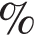 9. Задание 10 № 320206. В Волшебной стране бывает два типа погоды: хорошая и отличная, причём погода, установившись утром, держится неизменной весь день. Известно, что с вероятностью 0,8 погода завтра будет такой же, как и сегодня. Сегодня 3 июля, погода в Волшебной стране хорошая. Найдите вероятность того, что 6 июля в Волшебной стране будет отличная погода.10. Задание 10 № 320208. В кармане у Миши было четыре конфеты — «Грильяж», «Белочка», «Коровка» и «Ласточка», а также ключи от квартиры. Вынимая ключи, Миша случайно выронил из кармана одну конфету. Найдите вероятность того, что потерялась конфета «Грильяж».11. Задание 10 № 320199. Чтобы поступить в институт на специальность «Лингвистика», абитуриент должен набрать на ЕГЭ не менее 70 баллов по каждому из трёх предметов — математика, русский язык и иностранный язык. Чтобы поступить на специальность «Коммерция», нужно набрать не менее 70 баллов по каждому из трёх предметов — математика, русский язык и обществознание.Вероятность того, что абитуриент З. получит не менее 70 баллов по математике, равна 0,6, по русскому языку — 0,8, по иностранному языку — 0,7 и по обществознанию — 0,5.Найдите вероятность того, что З. сможет поступить хотя бы на одну из двух упомянутых специальностей.12. Задание 10 № 508411. В ящике лежат одинаковые на вид ручки: 1 красная, 8 черных и 6 синих. Вася выбирает наугад одну ручку. Найдите вероятность того, что эта ручка окажется синей.13. Задание 10 № 320373. В чемпионате мира участвуют 15 команд. С помощью жребия их нужно разделить на пять групп по три команды в каждой. В ящике вперемешку лежат карточки с номерами групп: 1, 1, 1, 2, 2, 2, 3, 3, 3, 4, 4, 4, 5, 5, 5. Капитаны команд тянут по одной карточке. Какова вероятность того, что команда России окажется в четвёртой группе? 14. Задание 10 № 282856. В среднем из 1000 садовых насосов, поступивших в продажу, 5 подтекают. Найдите вероятность того, что один случайно выбранный для контроля насос не подтекает.15. Задание 10 № 285928. На чемпионате по прыжкам в воду выступают 25 спортсменов, среди них 8 прыгунов из России и 9 прыгунов из Парагвая. Порядок выступлений определяется жеребьёвкой. Найдите вероятность того, что шестым будет выступать прыгун из Парагвая.16. Задание 10 № 320183. Перед началом футбольного матча судья бросает монетку, чтобы определить, какая из команд начнёт игру с мячом. Команда «Физик» играет три матча с разными командами. Найдите вероятность того, что в этих играх «Физик» выиграет жребий ровно два раза.17. Задание 10 № 320195. Вероятность того, что новый DVD-проигрыватель в течение года поступит в гарантийный ремонт, равна 0,045. В некотором городе из 1000 проданных DVD-проигрывателей в течение года в гарантийную мастерскую поступила 51 штука. На сколько отличается частота события «гарантийный ремонт» от его вероятности в этом городе?18. Задание 10 № 506718. В среднем из 1400 садовых насосов, поступивших в продажу, 7 подтекают. Найдите вероятность того, что один случайно выбранный для контроля насос не подтекает.19. Задание 10 № 286205.На семинар приехали 4 ученых из Швеции, 4 из России и 2 из Италии. Порядок докладов определяется жеребьёвкой. Найдите вероятность того, что четвертым окажется доклад ученого из Швеции.20. Задание 10 № 320178. На клавиатуре телефона 10 цифр, от 0 до 9. Какова вероятность того, что случайно нажатая цифра будет чётной?21. Задание 10 № 286481.На чемпионате по прыжкам в воду выступают 50 спортсменов, среди них 8 прыгунов из России и 10 прыгунов из Мексики. Порядок выступлений определяется жеребьёвкой. Найдите вероятность того, что пятнадцатым будет выступать прыгун из России.22. Задание 10 № 285924. На семинар приехали 3 ученых из Норвегии, 3 из России и 4 из Испании. Порядок докладов определяется жеребьёвкой. Найдите вероятность того, что восьмым окажется доклад ученого из России.23. Задание 10 № 283625.В среднем из 1500 садовых насосов, поступивших в продажу, 9 подтекают. Найдите вероятность того, что один случайно выбранный для контроля насос не подтекает.24. Задание 10 № 509715. На олимпиаде по русскому языку участников рассаживают по трём аудиториям. В первых двух по 130 человек, оставшихся проводят в запасную аудиторию в другом корпусе. При подсчёте выяснилось, что всего было 400 участников. Найдите вероятность того, что случайно выбранный участник писал олимпиаду в запасной аудитории.25. Задание 10 № 320172. В торговом центре два одинаковых автомата продают кофе. Вероятность того, что к концу дня в автомате закончится кофе, равна 0,3. Вероятность того, что кофе закончится в обоих автоматах, равна 0,12. Найдите вероятность того, что к концу дня кофе останется в обоих автоматах.26. Задание 10 № 509775. Найдите вероятность того, что случайно выбранное трёхзначное число делится на 49.27. Задание 10 № 1010. Вика включает телевизор. Телевизор включается на случайном канале. В это время по четырнадцати каналам из тридцати пяти показывают рекламу. Найдите вероятность того, что Вика попадет на канал, где реклама не идет.28. Задание 10 № 510221. На олимпиаде по русскому языку участников рассаживают по трём аудиториям. В первых двух аудиториях сажают по 110 человек, оставшихся проводят в запасную аудиторию в другом корпусе. При подсчёте выяснилось, что всего было 400 участников. Найдите вероятность того, что случайно выбранный участник писал олимпиаду в запасной аудитории.29. Задание 10 № 1018. Кирилл с папой решил покататься на колесе обозрения. Всего на колесе 30 кабинок, из них 8 – фиолетовые, 4 – зеленые, остальные – оранжевые. Кабинки по очереди подходят к платформе для посадки. Найдите вероятность того, что Кирилл прокатится в оранжевой кабинке.30. Задание 10 № 510201. На олимпиаде по русскому языку участников рассаживают по трём аудиториям. В первых двух аудиториях сажают по 130 человек, оставшихся проводят в запасную аудиторию в другом корпусе. При подсчёте выяснилось, что всего было 400 участников. Найдите вероятность того, что случайно выбранный участник писал олимпиаду в запасной аудитории.31. Задание 10 № 321685.Вероятность того, что новый ноутбук в течение года поступит в гарантийный ремонт, равна 0,091. В некотором городе из 1000 проданных ноутбуков в течение года в гарантийную мастерскую поступило 96 штук. На сколько отличается частота события «гарантийный ремонт» от его вероятности в этом городе?32. Задание 10 № 1017. Аня с папой решили покататься на колесе обозрения. Всего на колесе 22 кабинки, из них 5 — желтые, 6 — белые, остальные — красные. Кабинки по очереди подходят к платформе для посадки. Найдите вероятность того, что Аня прокатится в красной кабинке.33. Задание 10 № 1027. Родительский комитет закупил 30 пазлов для подарков детям на окончание учебного года, из них 15 с персонажами мультфильмов и 15 с видами природы. Подарки распределяются случайным образом. Найдите вероятность того, что Маше достанется пазл с персонажем мультфильмов.34. Задание 10 № 506433. В сборнике билетов по физике всего 40 билетов, в 6 из них встречается вопрос по теме «Термодинамика». Найдите вероятность того, что в случайно выбранном на экзамене билете школьнику достанется вопрос по теме «Термодинамика».35. Задание 10 № 320179. Какова вероятность того, что случайно выбранное натуральное число от 10 до 19 делится на три?36. Задание 10 № 282855. В чемпионате по гимнастике участвуют 20 спортсменок: 8 из России, 7 из США, остальные — из Китая. Порядок, в котором выступают гимнастки, определяется жребием. Найдите вероятность того, что спортсменка, выступающая первой, окажется из Китая.37. Задание 10 № 506254. В чемпионате по прыжкам в воду участвуют 35 спортсменов: 7 из России, 12 из Китая, 9 из Японии и 7 из США. Порядок, в котором выступают спортсмены, определяется жребием. Найдите вероятность того, что спортсмен, выступающий первым, окажется представителем России.38. Задание 10 № 510109. В ящике находятся чёрные и белые шары, причём чёрных в 4 раза больше, чем белых. Из ящика случайным образом достали один шар. Найдите вероятность того, что он будет белым.39. Задание 10 № 506596. В чемпионате по гимнастике участвуют 64 спортсменки: 20 из Японии, 28 из Китая, остальные — из Кореи. Порядок, в котором выступают гимнастки, определяется жребием. Найдите вероятность того, что спортсменка, выступающая первой, окажется из Кореи.40. Задание 10 № 282853. В случайном эксперименте бросают две игральные кости. Найдите вероятность того, что в сумме выпадет 8 очков. Результат округлите до сотых.41. Задание 10 № 510114. Вероятность того, что новая шариковая ручка пишет плохо или вовсе не пишет, равна 0,21. Покупатель, не глядя, берёт одну шариковую ручку из коробки. Найдите вероятность того, что эта ручка пишет хорошо.42. Задание 10 № 506393. В среднем из 1300 садовых насосов, поступивших в продажу, 13 подтекают. Найдите вероятность того, что один случайно выбранный для контроля насос не подтекает.43. Задание 10 № 321399. На олимпиаде по русскому языку участников рассаживают по трём аудиториям. В первых двух по 120 человек, оставшихся проводят в запасную аудиторию в другом корпусе. При подсчёте выяснилось, что всего было 400 участников. Найдите вероятность того, что случайно выбранный участник писал олимпиаду в запасной аудитории.44. Задание 10 № 320188. Чтобы пройти в следующий круг соревнований, футбольной команде нужно набрать хотя бы 4 очка в двух играх. Если команда выигрывает, она получает 3 очка, в случае ничьей — 1 очко, если проигрывает — 0 очков. Найдите вероятность того, что команде удастся выйти в следующий круг соревнований. Считайте, что в каждой игре вероятности выигрыша и проигрыша одинаковы и равны 0,4.45. Задание 10 № 320185. В случайном эксперименте симметричную монету бросают дважды. Найдите вероятность того, что в первый раз выпадает орёл, а во второй — решка.46. Задание 10 № 506743. Вероятность того, что в случайный момент времени температура тела здорового человека окажется ниже 36,8°С, равна 0,71. Найдите вероятность того, что в случайный момент времени у здорового человека температура окажется 36,8°С или выше.47. Задание 10 № 320196. При изготовлении подшипников диаметром 67 мм вероятность того, что диаметр будет отличаться от заданного не больше, чем на 0,01 мм, равна 0,965. Найдите вероятность того, что случайный подшипник будет иметь диаметр меньше чем 66,99 мм или больше чем 67,01 мм.48. Задание 10 № 509655. На тарелке лежат одинаковые на вид пирожки: 5 с мясом, 8 с капустой и 3 с вишней. Петя наугад выбирает один пирожок. Найдите вероятность того, что он окажется с капустой.49. Задание 10 № 1013. В фирме такси в данный момент свободно 15 машин: 2 красных, 9 желтых и 4 зеленых. По вызову выехала одна из машин, случайно оказавшаяся ближе всего к заказчице. Найдите вероятность того, что к ней приедет желтое такси.50. Задание 10 № 315953.В случайном эксперименте симметричную монету бросают четырежды. Найдите вероятность того, что решка выпадет ровно два раза.6- Вариант № 15156041. Задание 10 № 1019. Игорь с папой решил покататься на колесе обозрения. Всего на колесе сорок кабинок, из них 21 – серые, 13 – зеленые, остальные – красные. Кабинки по очереди подходят к платформе для посадки. Найдите вероятность того, что Игорь прокатится в красной кабинке.2. Задание 10 № 500997. В классе учится 21 человек. Среди них две подруги: Аня и Нина. Класс случайным образом делят на 7 групп, по 3 человека в каждой. Найти вероятность того. что Аня и Нина окажутся в одной группе.3. Задание 10 № 285924. На семинар приехали 3 ученых из Норвегии, 3 из России и 4 из Испании. Порядок докладов определяется жеребьёвкой. Найдите вероятность того, что восьмым окажется доклад ученого из России.4. Задание 10 № 320186. На рок-фестивале выступают группы — по одной от каждой из заявленных стран. Порядок выступления определяется жребием. Какова вероятность того, что группа из Дании будет выступать после группы из Швеции и после группы из Норвегии? Результат округлите до сотых.5. Задание 10 № 320200. На фабрике керамической посуды 10% произведённых тарелок имеют дефект. При контроле качества продукции выявляется 80% дефектных тарелок. Остальные тарелки поступают в продажу. Найдите вероятность того, что случайно выбранная при покупке тарелка не имеет дефектов. Результат округлите до сотых.6. Задание 10 № 1025. В блюде 35 пирожков: 9 с мясом, 12 с яйцом и 14 с рыбой. Катя наугад выбирает один пирожок. Найдите вероятность того, что он окажется с рыбой.7. Задание 10 № 507935. На семинар приехали 3 ученых из Норвегии, 4 из России и 3 из Испании. Порядок докладов определяется жеребьёвкой. Найдите вероятность того, что восьмым окажется доклад ученого из России.8. Задание 10 № 282853. В случайном эксперименте бросают две игральные кости. Найдите вероятность того, что в сумме выпадет 8 очков. Результат округлите до сотых.9. Задание 10 № 320208. В кармане у Миши было четыре конфеты — «Грильяж», «Белочка», «Коровка» и «Ласточка», а также ключи от квартиры. Вынимая ключи, Миша случайно выронил из кармана одну конфету. Найдите вероятность того, что потерялась конфета «Грильяж».10. Задание 10 № 324627. Вероятность того, что в случайный момент времени температура тела здорового человека окажется ниже чем 36,8 °С, равна 0,7. Найдите вероятность того, что в случайный момент времени у здорового человека температура окажется 36,8 °С или выше.11. Задание 10 № 1015. В фирме такси в данный момент свободно 20 машин: 3 белых, 11 синих и 6 серых. По вызову выехала одна из машин, случайно оказавшаяся ближе всего к заказчице. Найдите вероятность того, что к ней приедет белое такси.12. Задание 10 № 320191. На олимпиаде в вузе участников рассаживают по трём аудиториям. В первых двух по 120 человек, оставшихся проводят в запасную аудиторию в другом корпусе. При подсчёте выяснилось, что всего было 250 участников. Найдите вероятность того, что случайно выбранный участник писал олимпиаду в запасной аудитории.13. Задание 10 № 282858. В соревнованиях по толканию ядра участвуют 4 спортсмена из Финляндии, 7 спортсменов из Дании, 9 спортсменов из Швеции и 5 — из Норвегии. Порядок, в котором выступают спортсмены, определяется жребием. Найдите вероятность того, что спортсмен, который выступает последним, окажется из Швеции.14. Задание 10 № 510221. На олимпиаде по русскому языку участников рассаживают по трём аудиториям. В первых двух аудиториях сажают по 110 человек, оставшихся проводят в запасную аудиторию в другом корпусе. При подсчёте выяснилось, что всего было 400 участников. Найдите вероятность того, что случайно выбранный участник писал олимпиаду в запасной аудитории.15. Задание 10 № 285923. Конкурс исполнителей проводится в 5 дней. Всего заявлено 80 выступлений — по одному от каждой страны. В первый день 8 выступлений, остальные распределены поровну между оставшимися днями. Порядок выступлений определяется жеребьёвкой. Какова вероятность, что выступление представителя России состоится в третий день конкурса?16. Задание 10 № 506373. В среднем из 2000 садовых насосов, поступивших в продажу, 14 подтекают. Найдите вероятность того, что один случайно выбранный для контроля насос не подтекает.17. Задание 10 № 322525. Механические часы с двенадцатичасовым циферблатом в какой-то момент сломались и перестали ходить. Найдите вероятность того, что часовая стрелка застыла, достигнув отметки 5, но не дойдя до отметки 11 часов.18. Задание 10 № 1002. На экзамене 40 вопросов. Дима не выучил 6 из них. Найдите вероятность того, что ему попадется выученный вопрос.19. Задание 10 № 509715. На олимпиаде по русскому языку участников рассаживают по трём аудиториям. В первых двух по 130 человек, оставшихся проводят в запасную аудиторию в другом корпусе. При подсчёте выяснилось, что всего было 400 участников. Найдите вероятность того, что случайно выбранный участник писал олимпиаду в запасной аудитории.20. Задание 10 № 506783. В случайном эксперименте симметричную монету бросают трижды. Найдите вероятность того, что орёл выпадет ровно один раз21. Задание 10 № 320178. На клавиатуре телефона 10 цифр, от 0 до 9. Какова вероятность того, что случайно нажатая цифра будет чётной?22. Задание 10 № 320175. Помещение освещается фонарём с двумя лампами. Вероятность перегорания лампы в течение года равна 0,3. Найдите вероятность того, что в течение года хотя бы одна лампа не перегорит.23. Задание 10 № 506678. Вероятность того, что в случайный момент времени температура тела здорового человека окажется ниже 36,8°С, равна 0,92. Найдите вероятность того, что в случайный момент времени у здорового человека температура окажется 36,8° или выше.24. Задание 10 № 285922. Научная конференция проводится в 5 дней. Всего запланировано 75 докладов — первые три дня по 17 докладов, остальные распределены поровну между четвертым и пятым днями. Порядок докладов определяется жеребьёвкой. Какова вероятность, что доклад профессора М. окажется запланированным на последний день конференции?25. Задание 10 № 315953. В случайном эксперименте симметричную монету бросают четырежды. Найдите вероятность того, что решка выпадет ровно два раза. 26. Задание 10 № 320192. В классе 26 человек, среди них два близнеца — Андрей и Сергей. Класс случайным образом делят на две группы по 13 человек в каждой. Найдите вероятность того, что Андрей и Сергей окажутся в одной группе.27. Задание 10 № 504533. Из множества натуральных чисел от 25 до 39 наудачу выбирают одно число. Какова вероятность того, что оно делится на 5?28. Задание 10 № 1028. Родительский комитет закупил 40 пазлов для подарков детям на окончание учебного года, из них 14 с видами природы и 26 с историческими достопримечательностями. Подарки распределяются случайным образом. Найдите вероятность того, что Пете достанется пазл с видом природы.29. Задание 10 № 283825.В соревнованиях по толканию ядра участвуют 6 спортсменов из Великобритании, 3 спортсмена из Франции, 6 спортсменов из Германии и 10 — из Италии. Порядок, в котором выступают спортсмены, определяется жребием. Найдите вероятность того, что спортсмен, который выступает последним, окажется из Франции.30. Задание 10 № 320176. Вероятность того, что новый электрический чайник прослужит больше года, равна 0,97. Вероятность того, что он прослужит больше двух лет, равна 0,89. Найдите вероятность того, что он прослужит меньше двух лет, но больше года.31. Задание 10 № 320201. В магазине три продавца. Каждый из них занят с клиентом с вероятностью 0,3. Найдите вероятность того, что в случайный момент времени все три продавца заняты одновременно (считайте, что клиенты заходят независимо друг от друга).32. Задание 10 № 320172. В торговом центре два одинаковых автомата продают кофе. Вероятность того, что к концу дня в автомате закончится кофе, равна 0,3. Вероятность того, что кофе закончится в обоих автоматах, равна 0,12. Найдите вероятность того, что к концу дня кофе останется в обоих автоматах.33. Задание 10 № 285926. В сборнике билетов по биологии всего 55 билетов, в 11 из них встречается вопрос по ботанике. Найдите вероятность того, что в случайно выбранном на экзамене билете школьнику достанется вопрос по ботанике.34. Задание 10 № 319449. Две фабрики выпускают одинаковые стекла для автомобильных фар. Первая фабрика выпускает 35 этих стекол, вторая – 65. Первая фабрика выпускает 3 бракованных стекол, а вторая – 5. Найдите вероятность того, что случайно купленное в магазине стекло окажется бракованным.35. Задание 10 № 282856. В среднем из 1000 садовых насосов, поступивших в продажу, 5 подтекают. Найдите вероятность того, что один случайно выбранный для контроля насос не подтекает.36. Задание 10 № 320196. При изготовлении подшипников диаметром 67 мм вероятность того, что диаметр будет отличаться от заданного не больше, чем на 0,01 мм, равна 0,965. Найдите вероятность того, что случайный подшипник будет иметь диаметр меньше чем 66,99 мм или больше чем 67,01 мм.37. Задание 10 № 506805. Игральную кость с 6 гранями бросают дважды. Найдите вероятность того, что наибольшее из двух выпавших чисел равно 5.38. Задание 10 № 508042. На семинар приехали 7 ученых из Норвегии, 4 из России и 5 из Испании. Порядок докладов определяется жеребьёвкой. Найдите вероятность того, что восьмым окажется доклад ученого из России.39. Задание 10 № 286119.Конкурс исполнителей проводится в 5 дней. Всего заявлено 80 выступлений — по одному от каждой страны. В первый день 16 выступлений, остальные распределены поровну между оставшимися днями. Порядок выступлений определяется жеребьёвкой. Какова вероятность, что выступление представителя России состоится в третий день конкурса?40. Задание 10 № 1007. Маша включает телевизор. Телевизор включается на случайном канале. В это время по трем каналам из тридцати показывают телевикторины. Найдите вероятность того, что Маша попадет на канал, где телевикторины не идут.41. Задание 10 № 1006. Маша включает телевизор. Телевизор включается на случайном канале. В это время по девяти каналам из сорока пяти показывают новости. Найдите вероятность того, что Маша попадет на канал, где новости не идут.42. Задание 10 № 320171. На экзамене по геометрии школьнику достаётся один вопрос из списка экзаменационных вопросов. Вероятность того, что это вопрос на тему «Вписанная окружность», равна 0,2. Вероятность того, что это вопрос на тему «Параллелограмм», равна 0,15. Вопросов, которые одновременно относятся к этим двум темам, нет. Найдите вероятность того, что на экзамене школьнику достанется вопрос по одной из этих двух тем.43. Задание 10 № 506743. Вероятность того, что в случайный момент времени температура тела здорового человека окажется ниже 36,8°С, равна 0,71. Найдите вероятность того, что в случайный момент времени у здорового человека температура окажется 36,8°С или выше.44. Задание 10 № 319353. Две фабрики выпускают одинаковые стекла для автомобильных фар. Первая фабрика выпускает 45% этих стекол, вторая — 55%. Первая фабрика выпускает 3% бракованных стекол, а вторая — 1%. Найдите вероятность того, что случайно купленное в магазине стекло окажется бракованным.45. Задание 10 № 506333. В сборнике билетов по биологии всего 25 билетов, в 9 из них встречается вопрос по теме «Круглые черви». Найдите вероятность того, что в случайно выбранном на экзамене билете школьнику достанется вопрос по теме «Круглые черви».46. Задание 10 № 509675. В сборнике билетов по истории всего 25 билетов, в 18 из них встречается вопрос по теме «Великая Отечественная война». Найдите вероятность того, что в случайно выбранном на экзамене билете школьнику достанется вопрос по теме «Великая Отечественная война».47. Задание 10 № 509595. В чемпионате по гимнастике участвуют 28 спортсменок: 8 из Франции, 13 из Великобритании, остальные — из Германии. Порядок, в котором выступают гимнастки, определяется жребием. Найдите вероятность того, что спортсменка, выступающая первой, окажется из Германии.48. Задание 10 № 320173. Биатлонист пять раз стреляет по мишеням. Вероятность попадания в мишень при одном выстреле равна 0,8. Найдите вероятность того, что биатлонист первые три раза попал в мишени, а последние два промахнулся. Результат округлите до сотых.49. Задание 10 № 505163. Механические часы с двенадцатичасовым циферблатом в какой-то момент сломались и перестали ходить. Найдите вероятность того, что часовая стрелка застыла, достигнув отметки 8, но не дойдя до отметки 11 часов.50. Задание 10 № 506413. Игральную кость с 6 гранями бросают дважды. Найдите вероятность того, что оба раза выпало число, большее 3.7-Вариант № 15156881. Задание 10 № 283465.В случайном эксперименте бросают две игральные кости. Найдите вероятность того, что в сумме выпадет 10 очков. Результат округлите до сотых.2. Задание 10 № 282854. В случайном эксперименте симметричную монету бросают дважды. Найдите вероятность того, что орел выпадет ровно один раз.3. Задание 10 № 508411. В ящике лежат одинаковые на вид ручки: 1 красная, 8 черных и 6 синих. Вася выбирает наугад одну ручку. Найдите вероятность того, что эта ручка окажется синей.4. Задание 10 № 285928. На чемпионате по прыжкам в воду выступают 25 спортсменов, среди них 8 прыгунов из России и 9 прыгунов из Парагвая. Порядок выступлений определяется жеребьёвкой. Найдите вероятность того, что шестым будет выступать прыгун из Парагвая.5. Задание 10 № 283577.В чемпионате по гимнастике участвуют 50 спортсменок: 22 из Великобритании, 19 из Франции, остальные — из Германии. Порядок, в котором выступают гимнастки, определяется жребием. Найдите вероятность того, что спортсменка, выступающая первой, окажется из Германии.6. Задание 10 № 509755. В коробке вперемешку лежат чайные пакетики с чёрным и зелёным чаем, одинаковые на вид, причём пакетиков с чёрным чаем в 19 раз больше, чем пакетиков с зелёным. Найдите вероятность того, что случайно выбранный из этой коробки пакетик окажется пакетиком с зелёным чаем.7. Задание 10 № 510241. На олимпиаде по химии участников рассаживают по трём аудиториям. В первых двух аудиториях сажают по 140 человек, оставшихся проводят в запасную аудиторию в другом корпусе. При подсчёте выяснилось, что всего было 400 участников. Найдите вероятность того, что случайно выбранный участник писал олимпиаду в запасной аудитории.8. Задание 10 № 508001. На семинар приехали 3 ученых из Норвегии, 3 из России и 4 из Испании. Порядок докладов определяется жеребьёвкой. Найдите вероятность того, что восьмым окажется доклад ученого из России.9. Задание 10 № 315953. В случайном эксперименте симметричную монету бросают четырежды. Найдите вероятность того, что решка выпадет ровно два раза. 10. Задание 10 № 320200. На фабрике керамической посуды 10% произведённых тарелок имеют дефект. При контроле качества продукции выявляется 80% дефектных тарелок. Остальные тарелки поступают в продажу. Найдите вероятность того, что случайно выбранная при покупке тарелка не имеет дефектов. Результат округлите до сотых.11. Задание 10 № 506493. В группе туристов 30 человек. Их забрасывают в труднодоступный район вертолётом в несколько приёмов по 3 человека за рейс. Порядок, в котором вертолёт перевозит туристов, случаен. Найдите вероятность того, что турист Н. полетит четвёртым рейсом вертолёта.12. Задание 10 № 510916. На птицеферме есть утки и гуси, причем гусей в 3 раза больше, чем уток. Найти вероятность того, что случайно выбранная на ферме птица окажется уткой.13. Задание 10 № 506373. В среднем из 2000 садовых насосов, поступивших в продажу, 14 подтекают. Найдите вероятность того, что один случайно выбранный для контроля насос не подтекает.14. Задание 10 № 320188. Чтобы пройти в следующий круг соревнований, футбольной команде нужно набрать хотя бы 4 очка в двух играх. Если команда выигрывает, она получает 3 очка, в случае ничьей — 1 очко, если проигрывает — 0 очков. Найдите вероятность того, что команде удастся выйти в следующий круг соревнований. Считайте, что в каждой игре вероятности выигрыша и проигрыша одинаковы и равны 0,4.15. Задание 10 № 506825. В чемпионате по гимнастике участвуют 80 спортсменок: 23 из Аргентины, 29 из Бразилии, остальные — из Парагвая. Порядок, в котором выступают гимнастки, определяется жребием. Найдите вероятность того, что спортсменка, выступающая первой, окажется из Парагвая.16. Задание 10 № 1020. Андрей с папой решил покататься на колесе обозрения. Всего на колесе двадцать кабинок, из них 9 – белые, 7 – фиолетовые, остальные – оранжевые. Кабинки по очереди подходят к платформе для посадки. Найдите вероятность того, что Андрей прокатится в оранжевой кабинке.17. Задание 10 № 1015. В фирме такси в данный момент свободно 20 машин: 3 белых, 11 синих и 6 серых. По вызову выехала одна из машин, случайно оказавшаяся ближе всего к заказчице. Найдите вероятность того, что к ней приедет белое такси.18. Задание 10 № 285927. В сборнике билетов по математике всего 25 билетов, в 10 из них встречается вопрос по неравенствам. Найдите вероятность того, что в случайно выбранном на экзамене билете школьнику не достанется вопроса по неравенствам.19. Задание 10 № 500999. В кармане у Пети было 4 монеты по рублю и 2 монеты по два рубля. Петя, не глядя, переложил какие-то 3 монеты в другой карман. Найдите вероятность того, что обе двухрублёвые монеты лежат в одном кармане.20. Задание 10 № 319353. Две фабрики выпускают одинаковые стекла для автомобильных фар. Первая фабрика выпускает 45% этих стекол, вторая — 55%. Первая фабрика выпускает 3% бракованных стекол, а вторая — 1%. Найдите вероятность того, что случайно купленное в магазине стекло окажется бракованным.21. Задание 10 № 509735. В среднем из 1500 садовых насосов, поступивших в продажу, 12 подтекают. Найдите вероятность того, что один случайно выбранный для контроля насос не подтекает.22. Задание 10 № 320176. Вероятность того, что новый электрический чайник прослужит больше года, равна 0,97. Вероятность того, что он прослужит больше двух лет, равна 0,89. Найдите вероятность того, что он прослужит меньше двух лет, но больше года.23. Задание 10 № 320199. Чтобы поступить в институт на специальность «Лингвистика», абитуриент должен набрать на ЕГЭ не менее 70 баллов по каждому из трёх предметов — математика, русский язык и иностранный язык. Чтобы поступить на специальность «Коммерция», нужно набрать не менее 70 баллов по каждому из трёх предметов — математика, русский язык и обществознание.Вероятность того, что абитуриент З. получит не менее 70 баллов по математике, равна 0,6, по русскому языку — 0,8, по иностранному языку — 0,7 и по обществознанию — 0,5.Найдите вероятность того, что З. сможет поступить хотя бы на одну из двух упомянутых специальностей.24. Задание 10 № 506783. В случайном эксперименте симметричную монету бросают трижды. Найдите вероятность того, что орёл выпадет ровно один раз25. Задание 10 № 509595. В чемпионате по гимнастике участвуют 28 спортсменок: 8 из Франции, 13 из Великобритании, остальные — из Германии. Порядок, в котором выступают гимнастки, определяется жребием. Найдите вероятность того, что спортсменка, выступающая первой, окажется из Германии.26. Задание 10 № 510746. Помещение освещается фонарём с двумя лампами. Вероятность перегорания одной лампы в течение года равна 0,15. Найдите вероятность того, что в течение года обе лампы перегорят.27. Задание 10 № 285926. В сборнике билетов по биологии всего 55 билетов, в 11 из них встречается вопрос по ботанике. Найдите вероятность того, что в случайно выбранном на экзамене билете школьнику достанется вопрос по ботанике.28. Задание 10 № 1017. Аня с папой решили покататься на колесе обозрения. Всего на колесе 22 кабинки, из них 5 — желтые, 6 — белые, остальные — красные. Кабинки по очереди подходят к платформе для посадки. Найдите вероятность того, что Аня прокатится в красной кабинке.29. Задание 10 № 282853. В случайном эксперименте бросают две игральные кости. Найдите вероятность того, что в сумме выпадет 8 очков. Результат округлите до сотых.30. Задание 10 № 510201. На олимпиаде по русскому языку участников рассаживают по трём аудиториям. В первых двух аудиториях сажают по 130 человек, оставшихся проводят в запасную аудиторию в другом корпусе. При подсчёте выяснилось, что всего было 400 участников. Найдите вероятность того, что случайно выбранный участник писал олимпиаду в запасной аудитории.31. Задание 10 № 321995. В магазине три продавца. Каждый из них занят с клиентом с вероятностью 0,6. Найдите вероятность того, что в случайный момент времени все три продавца заняты одновременно (считайте, что клиенты заходят независимо друг от друга).32. Задание 10 № 320212. На рисунке изображён лабиринт. Паук заползает в лабиринт в точке «Вход». Развернуться и ползти назад паук не может, поэтому на каждом разветвлении паук выбирает один из путей, по которому ещё не полз. Считая, что выбор дальнейшего пути чисто случайный, определите, с какой вероятностью паук придёт к выходу .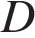 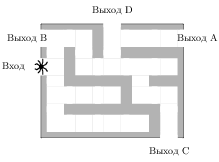 33. Задание 10 № 506353. В чемпионате по гимнастике участвуют 50 спортсменок: 17 из России, 22 из США, остальные — из Китая. Порядок, в котором выступают гимнастки, определяется жребием. Найдите вероятность того, что спортсменка, выступающая первой, окажется из Китая.34. Задание 10 № 1026. Родительский комитет закупил 30 пазлов для подарков детям на окончание учебного года, из них 12 с картинками известных художников и 18 с изображениями животных. Подарки распределяются случайным образом. Найдите вероятность того, что Вове достанется пазл с животным.35. Задание 10 № 320183. Перед началом футбольного матча судья бросает монетку, чтобы определить, какая из команд начнёт игру с мячом. Команда «Физик» играет три матча с разными командами. Найдите вероятность того, что в этих играх «Физик» выиграет жребий ровно два раза.36. Задание 10 № 506636. В чемпионате по гимнастике участвуют 50 спортсменок: 17 из России, 22 из США, остальные — из Китая. Порядок, в котором выступают гимнастки, определяется жребием. Найдите вероятность того, что спортсменка, выступающая первой, окажется из Китая.37. Задание 10 № 320177. Агрофирма закупает куриные яйца в двух домашних хозяйствах. 40% яиц из первого хозяйства — яйца высшей категории, а из второго хозяйства — 20% яиц высшей категории. Всего высшую категорию получает 35% яиц. Найдите вероятность того, что яйцо, купленное у этой агрофирмы, окажется из первого хозяйства.38. Задание 10 № 283477. В случайном эксперименте симметричную монету бросают трижды. Найдите вероятность того, что орел выпадет все три раза.39. Задание 10 № 506453. Игральную кость с 6 гранями бросают дважды. Найдите вероятность того, что хотя бы раз выпало число, большее 3.40. Задание 10 № 320186. На рок-фестивале выступают группы — по одной от каждой из заявленных стран. Порядок выступления определяется жребием. Какова вероятность того, что группа из Дании будет выступать после группы из Швеции и после группы из Норвегии? Результат округлите до сотых.41. Задание 10 № 1012. В фирме такси в данный момент свободно 16 машин: 4 черных, 3 синих и 9 белых. По вызову выехала одна из машин, случайно оказавшаяся ближе всего к заказчице. Найдите вероятность того, что к ней приедет черное такси.42. Задание 10 № 320184. Игральный кубик бросают дважды. Сколько элементарных исходов опыта благоприятствуют событию «А = сумма очков равна 5»?43. Задание 10 № 507958. На семинар приехали 6 ученых из Норвегии, 5 из России и 9 из Испании. Порядок докладов определяется жеребьёвкой. Найдите вероятность того, что восьмым окажется доклад ученого из России.44. Задание 10 № 1003. На экзамене 45 билетов, Федя не выучил 9 из них. Найдите вероятность того, что ему попадется выученный билет.45. Задание 10 № 1014. В фирме такси в данный момент свободно 35 машин: 11 красных, 17 фиолетовых и 7 зеленых. По вызову выехала одна из машин, случайно оказавшаяся ближе всего к заказчице. Найдите вероятность того, что к ней приедет зеленое такси.46. Задание 10 № 1011. В фирме такси в данный момент свободно 20 машин: 10 черных, 2 желтых и 8 зеленых. По вызову выехала одна из машин, случайно оказавшаяся ближе всего к заказчице. Найдите вероятность того, что к ней приедет зеленое такси.47. Задание 10 № 286309.В сборнике билетов по химии всего 40 билетов, в 20 из них встречается вопрос о солях. Найдите вероятность того, что в случайно выбранном на экзамене билете школьнику достанется вопрос о солях.48. Задание 10 № 283825.В соревнованиях по толканию ядра участвуют 6 спортсменов из Великобритании, 3 спортсмена из Франции, 6 спортсменов из Германии и 10 — из Италии. Порядок, в котором выступают спортсмены, определяется жребием. Найдите вероятность того, что спортсмен, который выступает последним, окажется из Франции.49. Задание 10 № 506576. В сборнике билетов по физике всего 40 билетов, в 6 из них встречается вопрос по теме «Термодинамика». Найдите вероятность того, что в случайно выбранном на экзамене билете школьнику достанется вопрос по теме «Термодинамика».50. Задание 10 № 508391. На тарелке лежат одинаковые на вид пирожки: 4 с мясом, 8 с капустой и 3 с вишней. Петя выбирает наугад один пирожок. Найдите вероятность того, что этот пирожок окажется с вишней.